Приложение к приказу № 214 от 01.09.2021 г.«Утверждаю»Директор МБОУ ЛСТУ №2 г. Пензы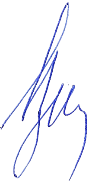 _____________/В.Ч. Щеглова/ПОЛОЖЕНИЕ о Комиссии по противодействию коррупциимуниципального бюджетного общеобразовательного учреждения«Лицей современных технологий управления №2» г. Пензы1. Общие положения1.1. Настоящее Положение определяет порядок деятельности, задачи и компетенцию Комиссии по противодействию коррупции (далее — Комиссия) в муниципальном бюджетном общеобразовательном учреждении «Лицей современных технологий управления №2» г. Пензы.1.2. Комиссия является совещательным органом, который систематически осуществляет комплекс мероприятий по:выявлению и устранению причин и условий, порождающих коррупцию;выработке оптимальных механизмов защиты от проникновения коррупции в учреждение, снижению в ней коррупционных рисков;-	созданию единой системы мониторинга и информирования сотрудников по проблемам коррупции;-	антикоррупционной пропаганде и воспитанию;-привлечению общественности и СМИ к сотрудничеству по вопросам противодействия коррупции в целях выработки у сотрудников и обучающихсянавыков антикоррупционного поведения, а также формирования нетерпимого отношения к коррупции.1.3.	Для целей настоящего Положения применяются следующие понятия и
определения:Коррупция - противоправная деятельность, заключающаяся в использовании лицом предоставленных должностных или служебных полномочий с целью незаконного достижения личных и/или имущественных интересов.Противодействие коррупции - скоординированная деятельность федеральных органов государственной власти, органов государственной власти субъектов РФ, органов местного самоуправления муниципальных образований, институтов гражданского общества, организаций и физических лиц по предупреждению коррупции, уголовному преследованию лиц, совершивших коррупционные преступления, минимизации и (или) ликвидации их последствий.Коррупционное правонарушение - как отдельное проявление коррупции, влекущее за собой дисциплинарную, административную, уголовную или иную ответственность.Субъекты антикоррупционной политики - органы государственной власти и местного самоуправления, учреждения, организации и лица, уполномоченные на формирование и реализацию мер антикоррупционной политики, граждане. В лицее субъектами антикоррупционной политики являются:работники лицея;учащиеся лицея;родители учащихся или лица их заменяющие;физические и юридические лица, заинтересованные в качественном оказании образовательных услуг учащимся.Субъекты коррупционных правонарушений - физические лица, использующие свой статус вопреки законным интересам общества и государства для незаконного получения выгод, а также лица, незаконно предоставляющие такие выгоды.Предупреждение коррупции - деятельность субъектов антикоррупционной политики, направленная на изучение, выявление, ограничение либо устранение явлений и условий, порождающих коррупционные правонарушения, или способствующих их распространению.1.4.Комиссия в своей деятельности руководствуется Конституцией Российской
Федерации, действующим законодательством РФ, в том числе Законом РФ от
25.12.2008 № 273-ФЗ «О противодействии коррупции», Законом РФ «Об
образовании», Указом Президента РФ от 11.04.2014 г. №226 « О Национальном плане противодействия коррупции на 2014-2015 годы», нормативными актами Министерства образования и науки Российской Федерации, Уставом лицея, решениями Педагогического Совета, Управляющего совета  и другими нормативными правовыми актами лицея, а также настоящим Положением.1.5. Настоящее положение вступает в силу с момента его утверждения директором лицея.2. Задачи КомиссииУчаствует в разработке и реализации приоритетных направлений осуществления антикоррупционной политики.Координирует деятельность лицея по устранению причин коррупции и условий им способствующих, выявлению и пресечению фактов коррупции и её проявлений.Вносит предложения, направленные на реализацию мероприятий по устранению причин и условий, способствующих коррупции в образовательном учреждении.Вырабатывает рекомендации для практического использования по предотвращению и профилактике коррупционных правонарушений в деятельности лицея.Оказывает консультативную помощь субъектам антикоррупционной политики по вопросам, связанным с применением на практике общих принципов служебного поведения сотрудников и учащихся лицея.2.6.	Взаимодействует с правоохранительными органами по реализации мер,
направленных на предупреждение (профилактику) коррупции и на выявление
субъектов коррупционных правонарушений.3. Порядок формирования и деятельность КомиссииСостав членов Комиссии рассматривается на заседании Управляющего совета. Состав Комиссии утверждается приказом директора лицея.В состав Комиссии входят:директор лицея;заместитель директора по УВР;заместитель директора по АХР;заместитель директора по ВР;председатель профсоюзного комитета лицея;представители Управляющего совета из числа родителей.Присутствие на заседаниях Комиссии ее членов обязательно. Они не вправе делегировать свои полномочия другим лицам. В случае отсутствия членов Комиссии на заседании, они вправе изложить свое мнение по рассматриваемым вопросам в письменном виде.Заседание Комиссии правомочно, если на нем присутствует не менее двух третей общего числа его членов. В случае несогласия с принятым решением, член Комиссии вправе в письменном виде изложить особое мнение, которое подлежит приобщению к протоколу.Член Комиссии добровольно принимает на себя обязательства о неразглашении   сведений   затрагивающих   честь   и достоинство   граждани другой конфиденциальной информации, которая рассматривается (рассматривалась) Комиссией. Информация, полученная Комиссией, может быть использована только в порядке, предусмотренном федеральным законодательством об информации, информатизации и защите информации.Из состава Комиссии председателем назначаются заместитель председателя и секретарь.Заместитель председателя Комиссии, в случаях отсутствия председателя Комиссии, по его поручению, проводит заседания Комиссии.3.8.	Секретарь Комиссии:организует подготовку материалов к заседанию Комиссии, а также проектов его решений;информирует членов Комиссии о месте, времени проведения и повестке дня очередного заседания Комиссии, обеспечивает необходимыми справочно-информационными материалами.4. Полномочия КомиссииКомиссия координирует деятельность  по реализации мер противодействия коррупции.Комиссия вносит предложения на рассмотрение Управляющего совета по совершенствованию деятельности в сфере противодействия коррупцию.Участвует в разработке форм и методов осуществления антикоррупционной деятельности и контролирует их реализацию.Содействует работе по проведению анализа и экспертизы издаваемых администрацией  документов нормативного характера по вопросам противодействия коррупции.Рассматривает предложения о совершенствовании методической и организационной работы противодействия коррупции в лицее.Содействует внесению дополнений в нормативные правовые акты с учетом изменений действующего законодательства, а также реально складывающейся социально — политической и экономической обстановки в стране.Заслушивают на своих заседаниях субъектов антикоррупционной политики.4.9.	Создает рабочие группы для изучения вопросов, касающихся деятельности
Комиссии, а также для подготовки проектов соответствующих решений
Комиссии.В компетенцию Комиссии не входит координация деятельности правоохранительных органов по борьбе с преступностью, участие в осуществлении прокурорского надзора, оперативно-розыскной и следственной работы правоохранительных органов.4.11В зависимости от рассматриваемых вопросов, к участию в заседаниях Комиссии могут привлекаться иные лица, по согласованию с председателем Комиссии.Решения Комиссии принимаются на заседании открытым голосованием простым большинством голосов присутствующих членов Комиссии и носит рекомендательный характер, оформляется протоколом, который подписывает председатель Комиссии, а при необходимости, реализуются путем принятия соответствующих приказов и распоряжений директора, если иное не предусмотрено действующим законодательством. Члены Комиссии обладают равными правами при принятии решений.5. Председатель КомиссииОпределяет место, время проведения и повестку дня заседания Комиссии.На основе предложений членов Комиссии формирует план работы Комиссии на текущий год и повестку дня его очередного заседания.По вопросам, относящимся к компетенции Комиссии, в установленном порядке запрашивает информацию от исполнительных органов государственной власти, правоохранительных, контролирующих, налоговых и других органов.Информирует  о результатах реализации мер противодействия коррупции в исполнительных органах государственной власти.Представляет Комиссию в отношениях с населением и организациями по вопросам, относящимся к ее компетенции.Дает соответствующие поручения своим заместителям, секретарю и членам Комиссии, осуществляет контроль за их выполнением.Подписывает протокол заседания Комиссии.5.8.	Председатель Комиссии и члены Комиссии осуществляют свою
деятельность на общественных началах.6. Обеспечение  участия   общественности  и СМИ  в деятельности КомиссииСубъекты образовательного процесса и граждане вправе направлять в установленном порядке обращения в Комиссию по вопросам противодействия коррупции в лицее, которые рассматриваются на заседании Комиссии.На заседание Комиссии могут быть приглашены представители общественности и СМИ. По решению председателя Комиссии, информация не конфиденциального характера о рассмотренных Комиссией проблемных вопросах, может передаваться в СМИ для опубликования7. ВзаимодействиеПредседатель комиссии, заместители председателя комиссии, секретарь
комиссии и члены комиссии непосредственно взаимодействуют:-с коллективом лицея по вопросам реализации мер противодействия коррупции, совершенствования методической и организационной работы по противодействию коррупции.-с Управляющим советом по вопросам совершенствования деятельности в сфере противодействия коррупции, участия в подготовке проектов локальных нормативных актов по вопросам, относящимся к компетенции Комиссии. -с администрацией лицея по вопросам содействия в работе по проведению анализа и экспертизы издаваемых документов нормативного характера в сфере противодействия коррупции;-с общественными объединениями и гражданами по рассмотрению их письменных обращений, связанных с вопросами противодействия коррупции в лицее;-с правоохранительными органами по реализации мер, направленных на предупреждение (профилактику) коррупции и на выявление субъектов коррупционных правонарушений.7.2.	Комиссия осуществляет взаимодействие:с исполнительными органами государственной власти, правоохранительными, контролирующими, налоговыми и другими органами по вопросам, относящимся к компетенции Комиссии, а также по вопросам получения в установленном порядке необходимой информации от них, внесения дополнений в нормативные правовые акты с учетом изменений действующего законодательства.8. Внесение измененийВнесение изменений и дополнений в настоящее Положение осуществляется путем подготовки проекта положения в новой редакции заместителем председателя Комиссии.